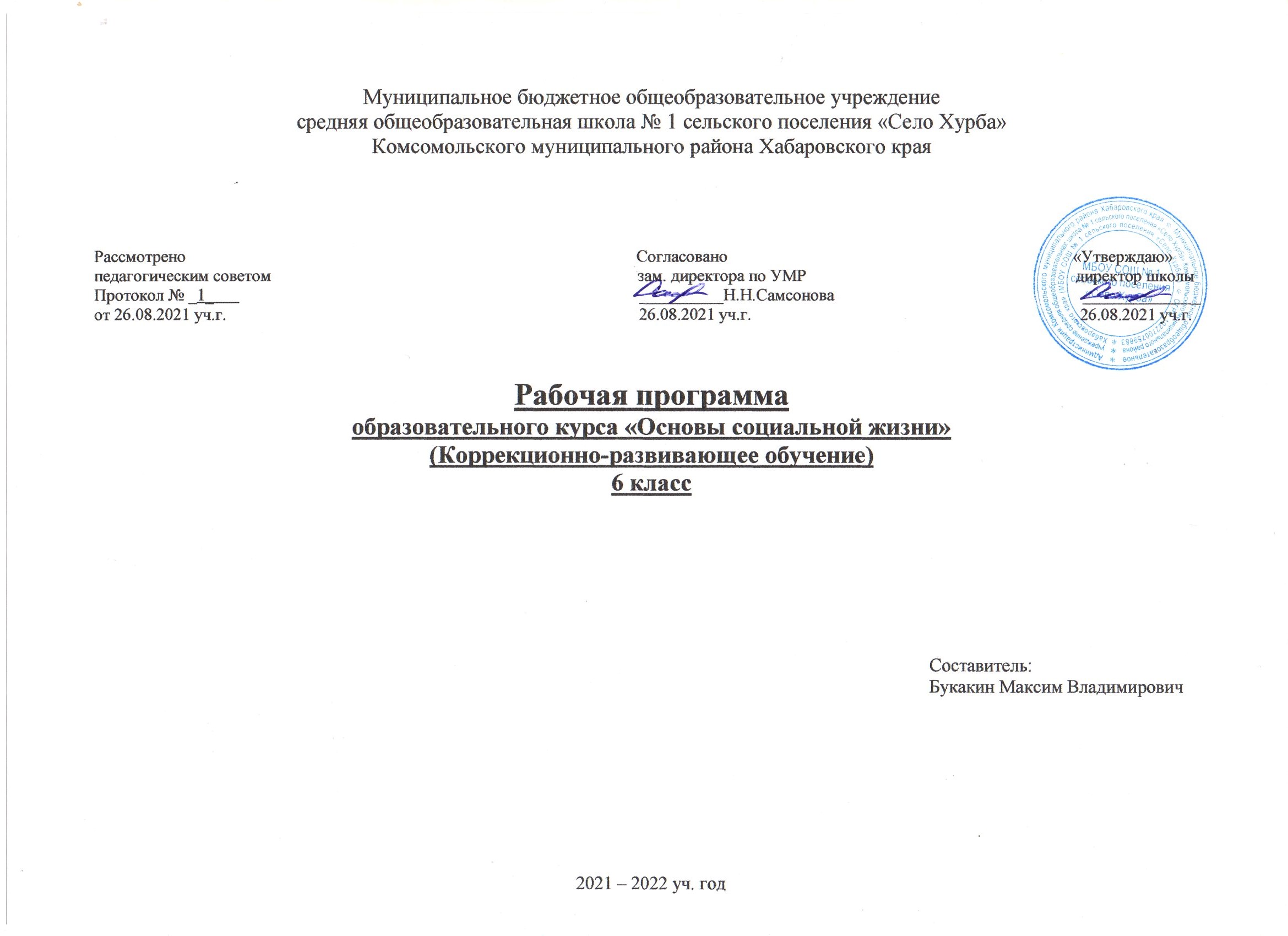 Пояснительная запискаI. Планируемые результаты  1. Предметные 2. Личностные 3. Базовые учебные действияII. Содержание учебного предметаIII. Календарно-тематическое планированиеПояснительная запискаНастоящая Рабочая программа разработана в соответствии с основными положениями Федерального государственного образовательного стандарта для детей с ОВЗ, примерной Адаптированной основной общеобразовательной программы образования обучающихся с умственной отсталостью (интеллектуальными нарушениями).Учебный предмет «Основы социальной жизни» относится к образовательной области «Человек». Цель учебного предмета «Основы социальной жизни» заключается в дальнейшем развитии и совершенствовании социальной (жизненной) компетенции; навыков самостоятельной, независимой жизни.Основными задачами является овладение учащимися некоторыми знаниями и жизненными компетенциями, необходимыми для успешной социализации в современном обществе;развитие и совершенствование навыков ведения домашнего хозяйства; воспитание положительного отношения к домашнему труду;развитие умений, связанных с решением бытовых экономических задач;формирование социально-нормативного поведения в семье и обществе;формирование умений, необходимых для выбора профессии и дальнейшего трудоустройства;коррекция недостатков познавательной и эмоционально-волевой сфер; развитие коммуникативной функции речи.Характерные особенности учебного предмета:- практико-ориентированная направленность содержания обучения; - применение знаний, полученных при изучении других образовательных областей и учебных предметов для решения задач встречающихся в повседневной жизни;- применение полученного опыта практической деятельности для выполнения домашних трудовых обязанностей.  Программа для 6 класса составлена таким образом, что уровень сложности материала опирается на ранее полученные сведения учащимися на уроках предмета основы социальной жизни, а также русского языка, чтения, математики, уроках трудового обучения, и рассчитана на 34 часа (1 час в неделю).I. Планируемые результатыОсновными объектами проверки являются знания и умения: Личностные результаты1.Формирование личностных качеств: трудолюбие, аккуратность, терпение, усидчивость.2.Воспитание элементов трудовой культуры: организация труда, бережное отношение к продуктам, строгое соблюдение правил техники безопасности.3.Формирование ценности здорового образа жизни; усвоение правил индивидуального и коллективного безопасного поведения.4.Освоение социальных норм, правил поведения, ролей и форм социальной жизни в группах и сообществах.5.Развитие художественного вкуса, обоняния, осязания, ловкости, скорости, пространственной ориентировки.6.Развитие всех познавательных процессов (память, мышление, внимание, воображение, речь).Предметные результатыБазовые учебные действия формируются в совместной деятельности педагога и обучающихся в процессе всей учебной и внеурочной деятельности на основе деятельностного подхода к обучению и реализации коррекционно-развивающего потенциала образования школьников с умственной отсталостью (интеллектуальными нарушениями).ЛИЧНОСТНЫЕ УЧЕБНЫЕ ДЕЙСТВИЯосознание себя как ученика, заинтересованного посещением школы, обучением, занятиями, как члена семьи, одноклассника, друга;способность к осмыслению социального окружения, своего места в нем, принятие соответствующих возрасту ценностей и социальных ролей;положительное отношение к окружающей действительности, готовность к организации взаимодействия с ней и эстетическому ее восприятию; самостоятельность в выполнении учебных заданий, поручений, договоренностей; понимание личной ответственности за свои поступки на основе представлений об этических нормах и правилах поведения в современном обществе; готовность к безопасному и бережному поведению в природе и обществе.. КОММУНИКАТИВНЫЕ УЧЕБНЫЕ ДЕЙСТВИЯвступать в контакт и работать в коллективе (учитель-ученик, ученик – ученик, ученик – класс, учитель-класс);использовать принятые ритуалы социального взаимодействия с одноклассниками и учителем; обращаться за помощью и принимать помощь; слушать и понимать инструкцию к учебному заданию в разных видах деятельности и быту;сотрудничать со взрослыми и сверстниками в разных социальных ситуациях; доброжелательно относиться, сопереживать, конструктивно взаимодействовать с людьми.РЕГУЛЯТИВНЫЕ УЧЕБНЫЕ ДЕЙСТВИЯвходить и выходить из учебного помещения со звонком; ориентироваться в пространстве класса (зала, учебного помещения); пользоваться учебной мебелью; адекватно использовать ритуалы школьного поведения (поднимать руку, вставать и выходить из-за парты и т. д.); работать с учебными принадлежностями (инструментами, спортивным инвентарем) и организовывать рабочее место;передвигаться по школе, находить свой класс, другие необходимые помещения; принимать цели и произвольно включаться в деятельность, следовать предложенному плану и работать в общем темпе;активно участвовать в деятельности, контролировать и оценивать свои действия и действия одноклассников;соотносить свои действия и их результаты с заданными образцами, принимать оценку деятельности, оценивать ее с учетом предложенных критериев, корректировать свою деятельность с учетом выявленных недочетов. ПОЗНАВАТЕЛЬНЫЕ УЧЕБНЫЕ ДЕЙСТВИЯвыделять существенные, общие и отличительные свойства предметов; устанавливать видо-родовые отношения предметов; делать простейшие обобщения, сравнивать, классифицировать на наглядном материале; пользоваться знаками, символами, предметами-заместителями;читать;писать; выполнять арифметические действия;наблюдать, работать с информацией (понимать изображение, текст, устное высказывание, элементарное схематическое изображение, таблицу, предъявленные на бумажных, электронных и других носителях).II. Содержание учебного предметаКАЛЕНДАРНО-ТЕМАТИЧЕСКОЕ ПЛАНИРОВАНИЕ РАСПРЕДЕЛЕНИЕ ПРОГРАММНОГО МАТЕРИАЛА по предмету «Основы социальной жизни» в 6 классахМинимальный уровеньМинимальный уровеньУмеютЗнаютТранспортТранспортОплачивать проезд, приобретать билетыПравила пользования автобусами и электричками пригородного сообщенияЛичная гигиена и здоровьеЛичная гигиена и здоровьеУхаживать за телом, руками и ногами. Выполнять утреннюю гимнастику, принимать водные процедурыОсновные правила ухода за телом, руками и ногами. Основные способы закаливания, комплекс утренней гимнастикиОдежда и обувьОдежда и обувьВыполнять повседневный уход за одеждой: чистку, ручную и машинную стирку под контролем взрослыхПравила ручной и машинной стирки и приемы повседневного ухода за одеждойПитаниеПитаниеВыполнять первичную обработку яиц, овощей, плодов, ягод, муки и круп, уметь готовить их для хранения. Размораживать мясо при помощи микроволновкиВиды жиров, яиц, муки, круп, мяса, способы их храненияПриемы первичной обработки овощей,  плодов, ягод и грибов, муки и крупЖилищеЖилищеПроизводить элементарный уход за комнатными растениями, кухонной посудой и утварью, мебелью и бельемВиды комнатных растений, элементарные способы ухода за ними. Виды кухонной утвари и правила ухода за ней. Предметы для сервировки стола. Кухонную мебель, название и назначениеСемьяСемьяВыполнять свои обязанности в семьеБлизких родственников, свои обязанности в семьеОхрана здоровьяОхрана здоровьяИзмерять температуру тела, обрабатывать раны, порезы и ссадины. Виды медицинской помощи, способы измерения температуры тела, способы обработки ран, порезов и ссадин. Средства для предупреждения вирусных и простудных заболеваний         Средства связиСредства связиОтправлять письма различного видаОсновные средства связи, виды почтовых отправлений и виды писемДостаточный уровеньДостаточный уровеньТранспортТранспортОриентироваться в расписании, оплачивать проезд, приобретать билетыОсновные средства пригородного сообщения, стоимость проезда до ближайших населенных пунктовЛичная гигиена и здоровьеЛичная гигиена и здоровьеУхаживать за телом, руками и ногами, подбирать косметические  средства. Выбирать способы закаливания и выполнять ихОсновные косметические средства для ухода за телом, рукам и ногами и правила их использования. Основные способы закаливания, их выбор и правила выполненияОдежда и обувьОдежда и обувьВыбирать вид ухода за одеждой в зависимости от обозначения на этикетке и выполнять их Значение опрятного вида человека, правила и приемы ухода за одеждой в зависимости от обозначения на этикетке ПитаниеПитаниеВыполнять первичную обработку яиц, овощей, плодов, ягод, муки и круп, уметь выбирать место для их хранения. Производить глубокую заморозку мяса и способы его размораживанияВиды жиров, яиц, муки, круп, мяса, способы их хранения. Приемы первичной обработки овощей,  плодов, ягод и грибов, муки и крупЖилищеЖилищеУхаживать за комнатными растениями, соблюдать правила гигиены и хранить кухонное белье, посуду и утварь. Подбирать предметы для сервировки стола в зависимости от менюВиды комнатных растений. Особенности ухода, правила полива, подкормки, выбора горшков и кашпо для комнатных растений.Правила гигиены и хранения кухонного белья, посуды, утвари и мебели.Кухонную и столовую посудуСемьяСемьяРаспределять обязанности в семье, помогать младшим и выполнять свои обязанностиВзаимоотношения между родственниками, распределение обязанностей в семьеОхрана здоровьяОхрана здоровьяОбрабатывать раны, порезы и ссадины, применять профилактические средства для предупреждения вирусных и простудных заболеваний    Виды доврачебной и врачебной помощи, способы измерения температуры тела, обработки ран, порезов и ссадин. Профилактические средства для предупреждения вирусных и простудных заболеваний   Средства связиСредства связиСоставлять и отправлять письма различного видаОсновные средства связи, их назначение и особенности использования. Виды почтовых отправлений, порядок составления и отправления писем различного видаСодержание ТранспортПригородный транспорт. Виды: автобусы пригородного сообщения, электрички. Стоимость проезда. РасписаниеЛичная гигиена и здоровьеГигиена тела. Уход за телом, кожей рук и ногтями: значение чистоты рук; приемы обрезания ногтей на руках. Косметические средства для ухода кожей рук. Уход за кожей ног: необходимость ежедневного мытья ног; приемы обрезания ногтей на ногах.Закаливание организма. Значение закаливания организма для поддержания здоровья человека. Способы закаливания. Воздушные и солнечные процедуры. Водные процедуры для закаливания. Способы и приемы выполнения различных видов процедур, физических упражнений. Утренняя гимнастика. Составление комплексов утренней гимнастики. Вредные привычки и способы предотвращения их появления.Одежда и обувьЗначение опрятного вида человека. Правила и приемы повседневного ухода за одеждой: стирка, глажение, чистка, починка. Ручная и машинная стирка изделий. Чтение условных обозначений на этикетках по стирке белья. Правила сушки белья из различных тканей. Чтение условных обозначений на этикетках.ПитаниеМясо и мясопродукты; первичная обработка, правила хранения. Глубокая заморозка мяса. Размораживание мяса с помощью микроволновой печи.Яйца, жиры. Виды жиров растительного и животного происхождения. Виды растительного масла (подсолнечное, оливковое, рапсовое). Правила хранения. Места для хранения жиров и яиц.Овощи, плоды, ягоды и грибы. Правила хранения. Первичная обработка: мытье, чистка, резка. Свежие и замороженные продукты.Мука и крупы. Виды муки (пшеничная, ржаная, гречневая и др.); сорта муки (крупчатка, высший, первый и второй сорт). Правила хранения муки и круп. Виды круп. Вредители круп и муки. Просеивание муки.ЖилищеКомнатные растения. Виды комнатных растений. Особенности ухода: полив, подкормка, температурный и световой режим. Горшки и кашпо для комнатных растений.      Кухонная утварь. Правила гигиены и хранения. Деревянный инвентарь. Уход за деревянными изделиями. Кухонная посуда: виды, функциональное назначение, правила ухода. Предметы для сервировки стола: назначение, уход. Посуда для сыпучих продуктов и уход за ней. Кухонное белье: полотенца, скатерти, салфетки. Материал, из которого изготовлено кухонное белье (льняной, хлопчатобумажный, смесовая ткань). Правила ухода и хранения. Кухонная мебель: названия, назначение. Семья      Взаимоотношения между родственниками. Распределение обязанностей в семье. Помощь старших младшим: домашние обязанности. Охрана здоровьяВиды медицинской помощи: доврачебная и врачебная. Виды доврачебной помощи. Способы измерения температуры тела. Обработка ран, порезов и ссадин с применением специальных средств (раствора йода, бриллиантового зеленого («зеленки»). Профилактические средства для предупреждения вирусных и простудных заболеваний.Средства связиОсновные средства связи: почта, телефон, телевидение, радио, компьютер. Назначение, особенности использования.Почта. Работа почтового отделения связи «Почта России». Виды почтовых отправлений: письмо, бандероль, посылка.Письма. Деловые письма: заказное, с уведомлением. Личные письма. Порядок отправления писем различного вида. Стоимость пересылки.№ п/пТемы программы61Транспорт32Личная гигиена и здоровье53Одежда и обувь               34Питание85Жилище46Семья17Охрана здоровья38Средства связи29Контроль и учет знаний3итогоитого34№п\пТема урокаКол-вочасовСодержаниеПрактическая работа, упражнения, ролевые игрыДомашнее задание1Пригородный транспорт1Пригородный транспорт. Виды: пригородного сообщения Упражнение в классификации транспортаНарисовать пригородный транспорт2Пригородные поезда. Правила пользования.1Пригородные поезда. Правила пользования. Стоимость проезда. РасписаниеУпражнение по ориентировке  в расписанииСоставь рассказ «Еду за город»3Автобусы пригородного сообщения1Автобусы пригородного сообщения.Правила пользования. Стоимость проезда. РасписаниеРолевая игра «Еду за город»Подсчитай стоимость проезда до…4Гигиена тела1Гигиена тела. Уход за телом. Средства и предметы для ухода за телом.Выбор средств по уходу за теломНарисовать предметы по уходу за телом5Уход за  руками1Уход за кожей рук и ногтями: значение чистоты рук; приемы обрезания ногтей. Косметические средства для ухода кожей рук. Обрезание ногтей на рукахЗаписать правила ухода за руками6Уход за ногами1Уход за кожей ног: необходимость ежедневного мытья; приемы обрезания ногтейУпражнения для профилактики плоскостопияСделать подушечку для массажа стоп7Закаливание организма1Значение закаливания организма для поддержания здоровья человека. Способы закаливания. Способы и приемы выполнения различных видов процедур, физических упражненийРазучивание комплекса утренней гимнастикиСоставить для себя план закаливания8Контрольно-обобщающий урок1Контрольно-обобщающий урок. Тестирование9Вредные привычки 1Вредные привычки (грызть ногти, облизывать губы,….) и способы предотвращения их появления Выпуск стенной газеты «Будь здоров»Записать факторы, влияющие на здоровье человека 10Вредные привычки 1Вредные привычки (грызть ногти, облизывать губы,….) и способы предотвращения их появления Выпуск стенной газеты «Будь здоров»Записать признаки здорового человека11Значение опрятного вида человека1Правила и приемы повседневного ухода за одеждой: стирка, глажение, чистка, починка Чистка одеждыСамостоятельно починить одежду12Ручная и машинная стирка изделий1Ручная и машинная стирка изделий. Чтение условных обозначений на этикетках по стирке бельяСтирка и утюжка фартуков и косынокНарисовать условные обозначения для ручной стирки13Правила сушки белья1Правила сушки белья из различных тканей. Чтение условных обозначений на этикеткахЧтение условных обозначений на этикеткахСоставь коллекцию ткани14Мясо и мясопродукты1Мясо и мясопродукты; первичная обработка, правила хранения. Глубокая заморозка мяса. Размораживание мяса с помощью микроволновой печиРазмораживание мяса с помощью микроволновой печи или разными способамиЗаписать правила хранения мясопродуктов15Блюда из мяса1Блюда из мяса. Технология приготовления фарша, и приготовления блюд из него. Технология приготовления  блюд из мясаЧтение технологической карты или Подбор рецептов блюд из мясаПод контролем родителей приготовить фарш16Контрольно-обобщающий урок1Контрольно-обобщающий урок. Тестирование17Яйца, жиры1Яйца, жиры. Виды жиров. Виды растительного масла (подсолнечное, оливковое, рапсовое). Правила храненияСравнение жиров растительного и животного происхожденияЗаписать правила хранения жиров и яиц18Приготовления блюд из яиц1Первичная обработка яиц. Технология  приготовления яичницы, омлета, варки яиц  Определение доброкачественности яйцаПриготовить яичницу, составить отчет19Овощи, плоды, ягоды и грибы1Овощи, плоды, ягоды и грибы. Правила хранения. Первичная обработка: мытье, чистка, резка. Свежие и замороженные продуктыПервичная обработка овощейЗаписать правила хранения свежих овощей20Приготовление блюд из свежих овощей1Блюда из овощей. Технология приготовления блюд из овощейПодбор рецептов блюд из овощейПриготовить блюдо по выбранному рецепту, составить отчет21Виды муки, правила хранения1Виды муки (пшеничная, ржаная, гречневая и др.); сорта муки (крупчатка, высший, первый и второй сорт). Правила хранения муки. Просеивание мукиОпределение доброкачественности муки или просеивание мукиЗаписать правила хранения муки в домашних условиях22Виды круп. Правила хранения1Виды круп. Правила хранения. Вредители круп Первичная обработка крупСоставить рассказ о хранении круп дома23Кухонная утварь. Уход за ней1Кухонная утварь. Правила гигиены и хранения. Деревянный инвентарь. Уход за деревянными изделиями. Кухонная посуда: виды, функциональное назначение, правила ухода. Мытье посудыНарисовать кухонный инвентарь24Кухонное белье. Правила ухода и хранения 1Кухонное белье: полотенца, скатерти, салфетки. Материал, из которого изготовлено кухонное белье (льняной, хлопчатобумажный, смесовая ткань). Правила ухода и храненияСтирка кухонных полотенецПриготовить проект «Уход и хранение кухонного белья»25Кухонная мебель1Кухонная мебель: названия, назначениеУход за кухонной мебельюСделать макет кухонной мебели26Промежуточная аттестация1Контрольно-обобщающий урок. Тестирование27Комнатные растения1Комнатные растения. Виды комнатных растений. Особенности ухода: полив, подкормка, температурный и световой режим. Горшки и кашпо для комнатных растенийУход за комнатными растениямиПроект «Уход за комнатными растениями»28Комнатные растения1Комнатные растения. Виды комнатных растений. Особенности ухода: полив, подкормка, температурный и световой режим. Горшки и кашпо для комнатных растенийУход за комнатными растениямиПроект «Уход за комнатными растениями»29Помощь старших младшим: домашние обязанности.1Помощь старших младшим: домашние обязанности.30Виды медицинской помощи1Виды медицинской помощи: доврачебная и врачебная.Виды доврачебной помощи. Способы измерения температуры телаИзмерение температуры разными способамиПроект «31Обработка ран, порезов и ссадин с применением специальных средств1Обработка ран, порезов и ссадин с применением специальных средств (раствора йода, бриллиантового зеленого («зеленки») Наложение повязки или оказание первой медицинской помощи друг другуПроверить содержимое домашней аптечки32Профилактические средства для предупреждения вирусных и простудных заболеваний1Профилактические средства для предупреждения вирусных и простудных заболеванийИзготовление кулончика-ингалятораСоставить правила: как избежать простудных заболеваний33-34Основные средства связи1Основные средства связи: почта, телефон, телевидение, радио, компьютер. Назначение, особенности использования.Почта. Работа почтового отделения связи «Почта России». Виды почтовых отправлений: письмо, бандероль, посылка.Экскурсия на почтуПриготовить отчет по экскурсии